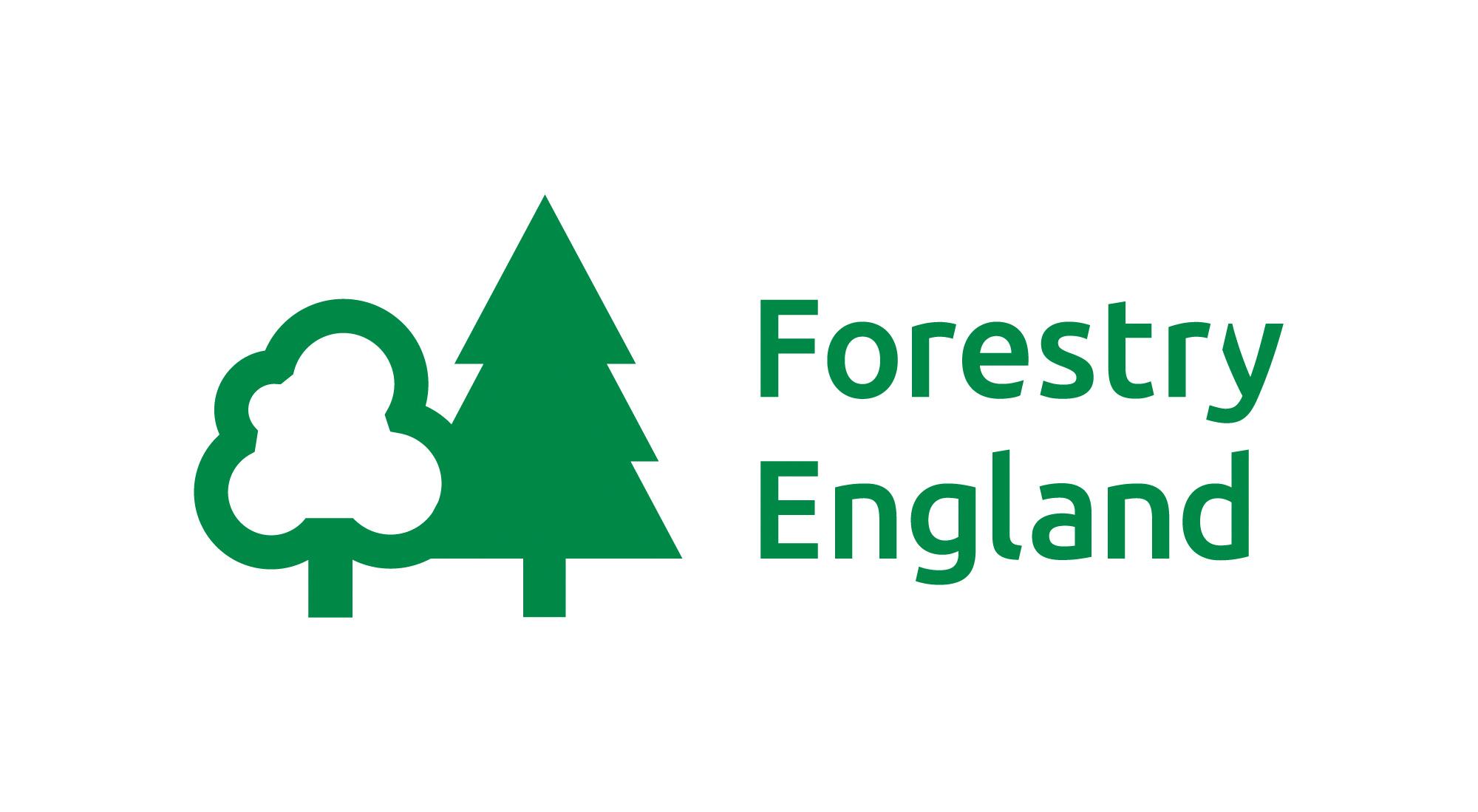 Accessibility Guide for Delamere Forestdelamere@forestryengland.uk, 0300 067 4340, https://www.forestryengland.uk/delamere-forest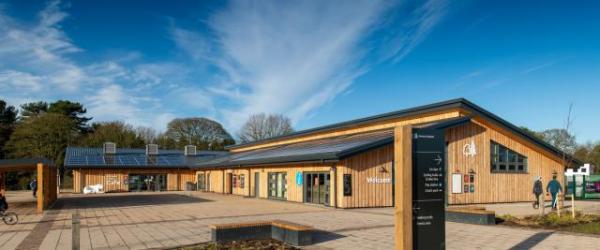 WelcomeDelamere Forest is a place to let off steam, explore nature and find peace in the heart of Cheshire's largest forest.Accessible by its very own train station, you’ll find plenty of gentle, easy-going trails for all abilities, views across to the seven surrounding counties from the top of Old Pale, orienteering courses as well as plenty of peace and quiet to watch the wildlife by Blakemere Moss.If you'd rather get up into the tree canopy, head up high on a Treetop Adventure at Go Ape, who also offer Segway tours, too! Or hire bikes at the Delamere Forest Bike Hire to explore the trails on wheels. And be sure to check out Delamere Forest Cafe for a well-deserved rest and a range of food and drink.At a Glance Level Access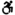 There is level access from the main entrance to:Dining TableDelamere Forest Visitor WelcomeVisitor Centre ToiletsDelamere Forest Bike HireAccess to Go Ape cabin Hearing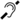 The fire alarm has flashing lights.We have a hearing loop in Delamere Forest Visitor Welcome. Visual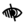 Glass doors and full-height windows have contrast markings.Getting hereDelamere Forest
Northwich
CW8 2HZ
 Travel by public transport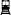 You can get to Delamere Forest by train.The nearest train station is Delamere. The train station is 0.5 miles / 0.8 km from Delamere Forest.Delamere railway station is on the mid-Cheshire line between Manchester and Chester. Travel by taxi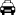 You can get a taxi with Club Class (Northwich) by calling 01606 46666. Parking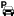 We have a car park. There are accessible parking spaces. Parking is not free.There is a drop-off point at the main entrance. The drop-off point has a dropped kerb.From the car park to the entrance, there is level access. The route is 2400mm wide, or more.Arrival Path to main entrance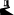 From the street to the main entrance, there is level access.The path is 2400mm wide, or more. Main entrance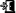 The main entrance has level access.The door is 2200mm wide.The main door is side hung and manual.The main door is side hung and automatic.
Main entrance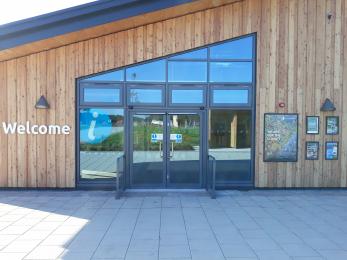 Getting around insideVisual Impairment - General InformationWe have contrast markings on all glass doors and contrast markings on all full-height windows. Ticket/ information desk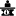 Delamere Forest Visitor WelcomeFrom the main entrance to the desk, there is level access. The desk has a low section. Public toilet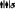 Visitor Centre ToiletsThere is a public toilet for disabled visitors.The toilet is a Changing Places toilet.From the main entrance to the public toilet, there is level access. The route is 2400mm wide, or more.The toilet door is 1800mm wide.The direction of transfer onto the toilet is to the right.There is 1100mm at the side of the toilet. There is 2300mm in front of the toilet. The toilet seat is 450mm high. The toilets have handrails.The toilet is around 80m from the car park
The toilet is fitted with an emergency cord which hangs from the ceiling to the floor. This is located next to the toilet.
Main Entrance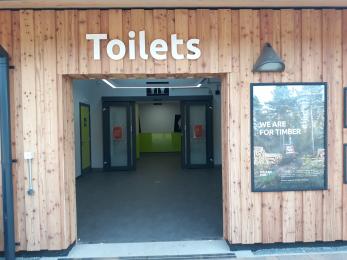 
Lobby Area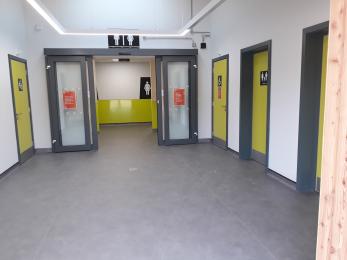 
Accessible toilet door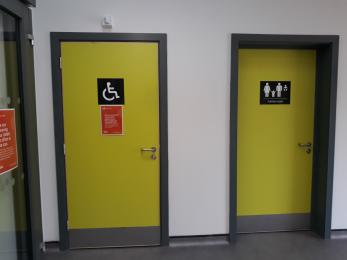 
Accessible toilet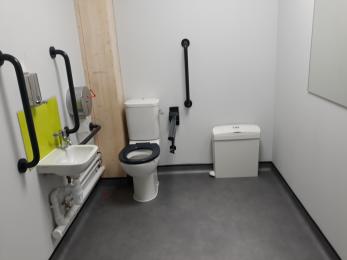 
Accessible toilet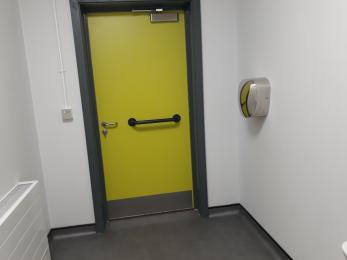  Place to eat and drink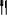 Delamere Forest CafeFrom the main entrance to the dining area, there is level access. The route is 2400mm wide, or more. The door is 1700mm wide.To get to a table, there are no steps.If you need table service, staff can help you.The route through the dining area is 800mm wide, or more.There is background music sometimes.We cater for sugar free (diabetic), vegetarian, gluten free (celiacs), lactose free (dairy free) and low fat specific diets.Delamere Forest Bike HireFrom the main entrance to this area, there is level access. The route is 2400mm wide, or more.The door is 800mm wide.There is an decline to access the Bike Hire along a tar spray and chip surfaced path.
Large changing room.
Access path from car park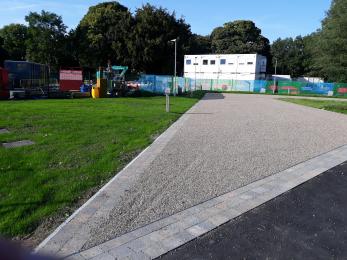 
Example tar spray and chip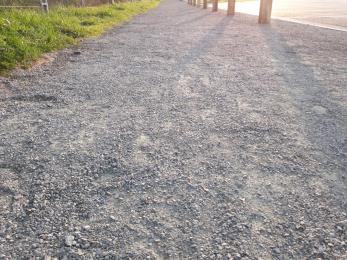 
Access path to Cycle Hire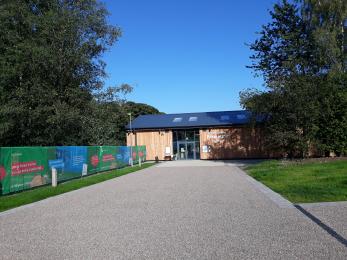 Getting around outside Designated Walking Trail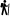 The trail has a hard surface. The trail is sloped. The trail has seats.Waymarked trails within Delamere Forest are generally flat and even with no stiles or steps.
There are some inclines/declines throughout the forest. 
The surface is generally a compact hardcore surface of stone and MOT. Some trails get leaf-littered during winter months and wet/muddy during periods of rain.  Picnic Area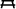 Throughout the Forest including some with picnic benchesSome tables have space for wheelchair users. You can bring your own food to the picnic area.A number of picnic benches are located around the Visitor Centre, several of which have space for wheelchair use. 
There are also a number of benches and picnic benches throughout the forest. Access to Go Ape cabinFrom the main entrance to this area, there is level access.The Go Ape cabin is approximately 420m from the accessible parking spaces. There is a variety of different terrain including tarmac, tar spray and chip and stone paths. There are some inclines and declines inlcuding a railway bridge crossing. You need to walk a short distance along a quiet access road.
Tar spray and chip path along car park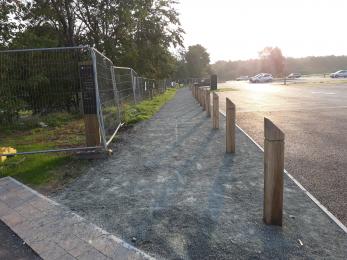 
Example tar spray and chip surfacing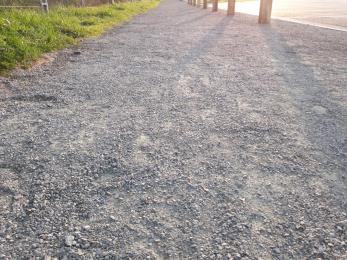 
Tar spray and chip path leading to access road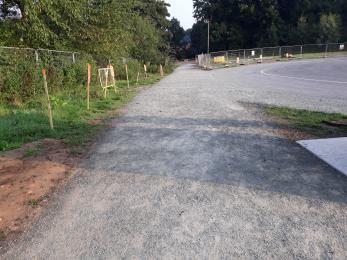 
Chicane crossing to access road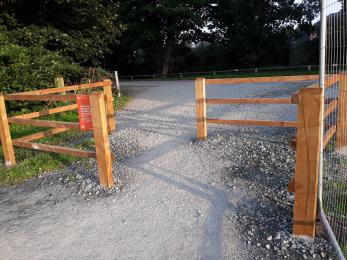 
Incline along access road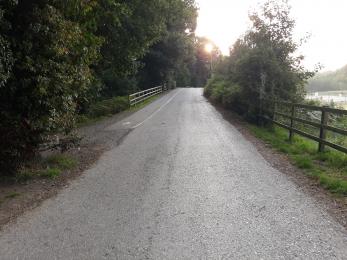 
Railway bridge crossing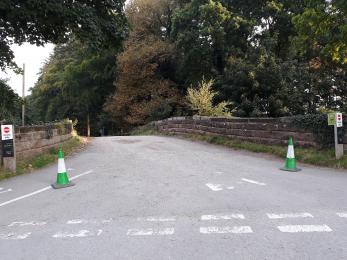 
Railway bridge crossing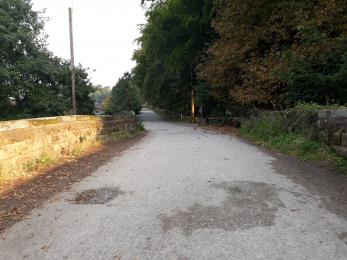 
Start of stone surfaced path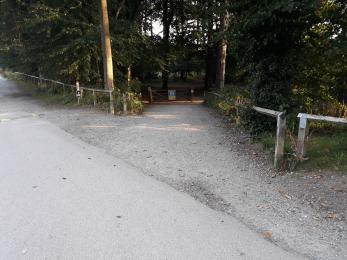 
Example stone surface path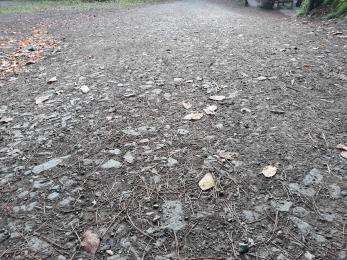 
Access alongside gate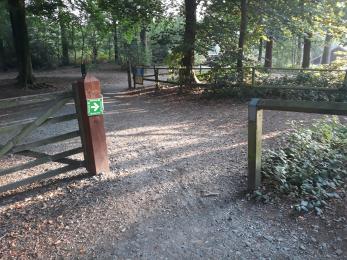 
Stone surface path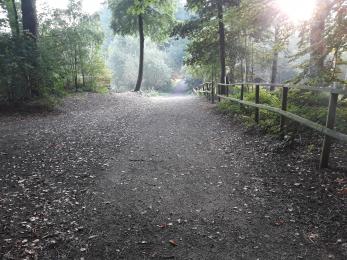 
Decline to Go Ape cabin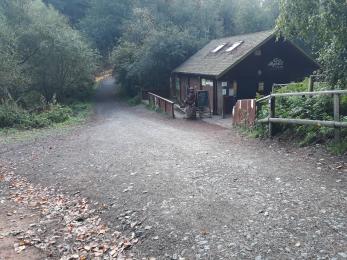 
Access to Go Ape cabin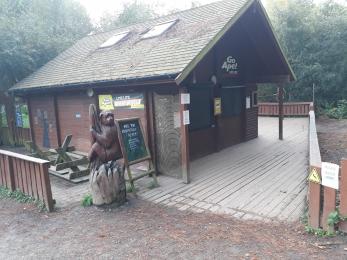 Customer care supportAccessibility equipmentWe have a hearing loop in Delamere Forest Visitor Welcome.Emergency evacuation proceduresWe have emergency evacuation procedures for disabled visitors.The fire alarm has flashing lights.Guide last updated: 5 July 2023